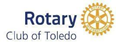 Rotary Club of Toledo Membership Annual Dues Response FormPlease complete this form and return in the enclosed envelope by June 26, 2020. If the office does not receive a completed form we will assume that you do not wish to renew your membership.  Annual Dues Structure:Member under 40:      	$275	Annual @ $275/ 	Semi-Annual @ $137.50/            Monthly @ $23Member over 40:       	$550	Annual @ $550/ 	Semi-Annual @ 	$275.00/            Monthly @ $46Corporate Member:  $1,500	Annual @ $1500/ 	Semi-Annual @ $750.00/             Monthly @ $125Please choose only One Below—either Option I, Option II or Option III below:  Option I—Pay Full or Semi-Annual Dues by Check (made payable to Rotary Club of Toledo)Full pay $________   check enclosedSemi-Annual ______ first payment enclosedOption II—Credit Card—A 3.5% convenience fee will be included automaticallyName as shown on credit card: 	________________________________________________CC number __________________________________EXP:___________ CV:  ____________Zip Code with this CC:  _________________________One Time _________________ full duesSemi-Annual _________________ as listed aboveMonthly    _________________ as listed aboveCharges will be processed beginning July 1stOption III—Current circumstances impact first six months duesCOVID circumstances option __________; I understand I will be invoiced for the 2nd half Rotary dues in January of 2021Member signature ___________________________________________________________Please Print: ________________________________________________________________Return completed form in envelope providedQuestions please call Kathy Tate at Rotary Office @ 419-973-0404